Зефироотсадочная машина ЗФМ-2 предназначена для отсадки изделий из зефира на приемные лотки. Принцип работы машины зефира ЗФМ-2 основан на поршневой группе дюз отсадки зефирной массы. Движение механизмов организовано на базе пневматической системы.  Дозирование при этом определяется ходом поршня. Система управления на базе программируемого контроллера позволяет моментально настраивать режимы работы, снижая время и упрощая переход к выпуску различных видов продукции.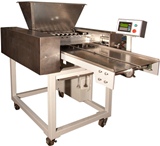 * Производительность машины в кг/час при постоянной подаче отсадочных противней можно рассчитать по формуле:P = (3600/T)xNxMГде: T – время отсадки, секN – количество отсадочных дюз, шт.M – масса одного элемента, кгПример расчета для зефира весом 25 грамм:T = 2,8 сек, N = 9 шт., M = 0,025 кгP = (3600/2,8)x9x0,25 = 289 кг/час** регулируемые флажки на приводной цепи позволяют использовать противни и коврики длиной до 1200 мм.Преимущества: Пневматические узлы от компании Camozzi (Италия).Мотор-редукторы Tramec и Transtecno (Италия).Преобразователи частоты Mitsubishi (Япония) и Delta (Тайвань).Управление на базе контроллера Delta (Тайвань) и сенсорной панели Kinco (Китай).Элементы управления EMAS (Турция).Все элементы оборудования, соприкасающиеся с изделиями, выполнены из материалов, разрешенных для контакта с пищевыми продуктами и средами.Особенности:Необходимо наличие пневматического компрессора с производительностью на входе не менее 600 л/мин и ресивером не менее 100 л.Узел отсадки работает на базе пневматической системы Camozzi (Италия), что повышает надежность и стабильность в отличие от электродвигателей, редукторов и приводов, постоянно выходящих из строя.Регулируемые флажки на приводной цепи позволяют использовать противни и коврики длиной до 1,2 м.Подогрев бака нагревательными проводами. ПИД-регулирование установленной температуры. Максимальная температура конструктивно ограничена 100 °С.Раздельная точная регулировка каждой дюзы позволяет достичь минимального весового расхождения между изделиями.Регулировка принимающего стола в диапазоне 200 мм позволяет установить необходимую высоту изделия.Вся дозирующая группа оборудования для производства зефира ЗФМ-2 изготовлена на высокоточном механическом участке в 3 этапа: проточка, доводка и тщательная шлифовка всех узлов линии производства зефира ЗФМ-2.Гарантия:Гарантийный срок на оборудование составляет один год с момента отгрузки оборудования заказчику, либо с момента ввода оборудования в эксплуатацию при проведении пуско-наладки нашими специалистами.В течение гарантийного срока наши специалисты оказывают консультации и производят ремонт оборудования.После истечения гарантийного срока возможно заключение отдельного соглашения на послегарантийный ремонт и обслуживание оборудования.Расходные и комплектующие материалы всегда есть в наличии и при необходимости будут доставлены Вам в кротчайшие сроки с помощью курьерских служб.Комплект поставки:Стоимость оборудования:Данное предложение не является публичной офертой и не включает в себя стоимость доставки и дополнительной упаковки. Экспортная цена включает в себя дополнительно стоимость таможенного оформления.Доставка оборудования:На территории Российской Федерации «СтанГрадъ» сотрудничает со следующими транспортными компаниями:DIMEX		- www.dimex.wsДеловые Линии	- www.dellin.ruПЭК		- www.pecom.ruGTD		- www.gtdel.comСрок изготовления оборудования до 30 рабочих дней.По всем вопросам обращайтесь по телефону: 8 800 350 44 39 По вопросам экспорта оборудования за рубеж: +7 (8412) 23-33-99 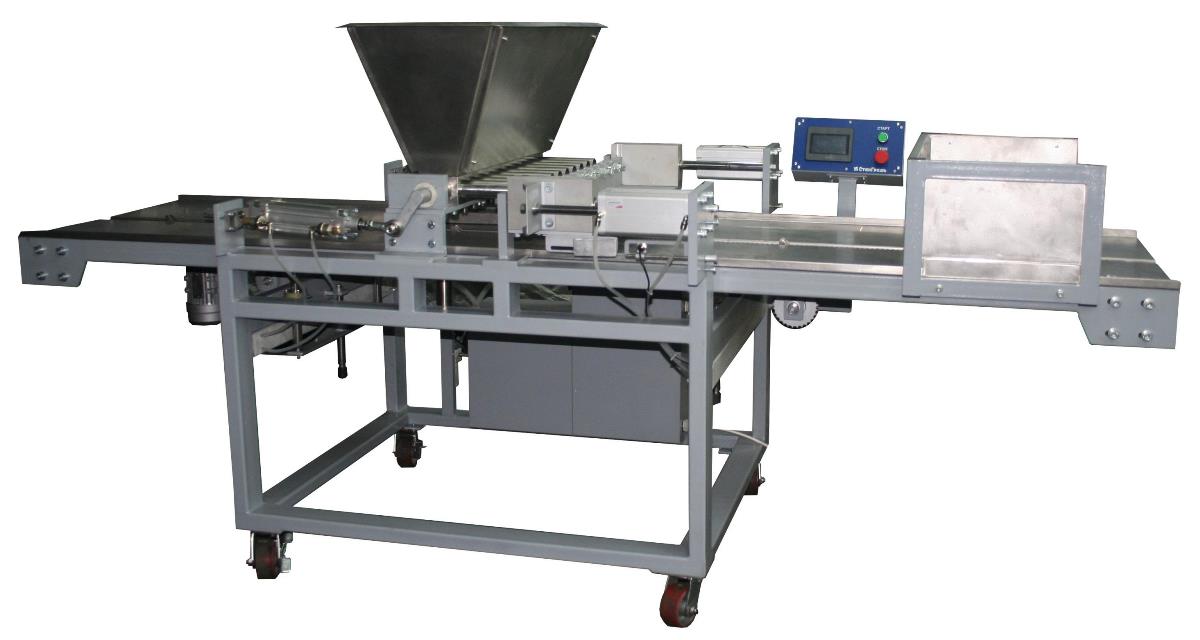 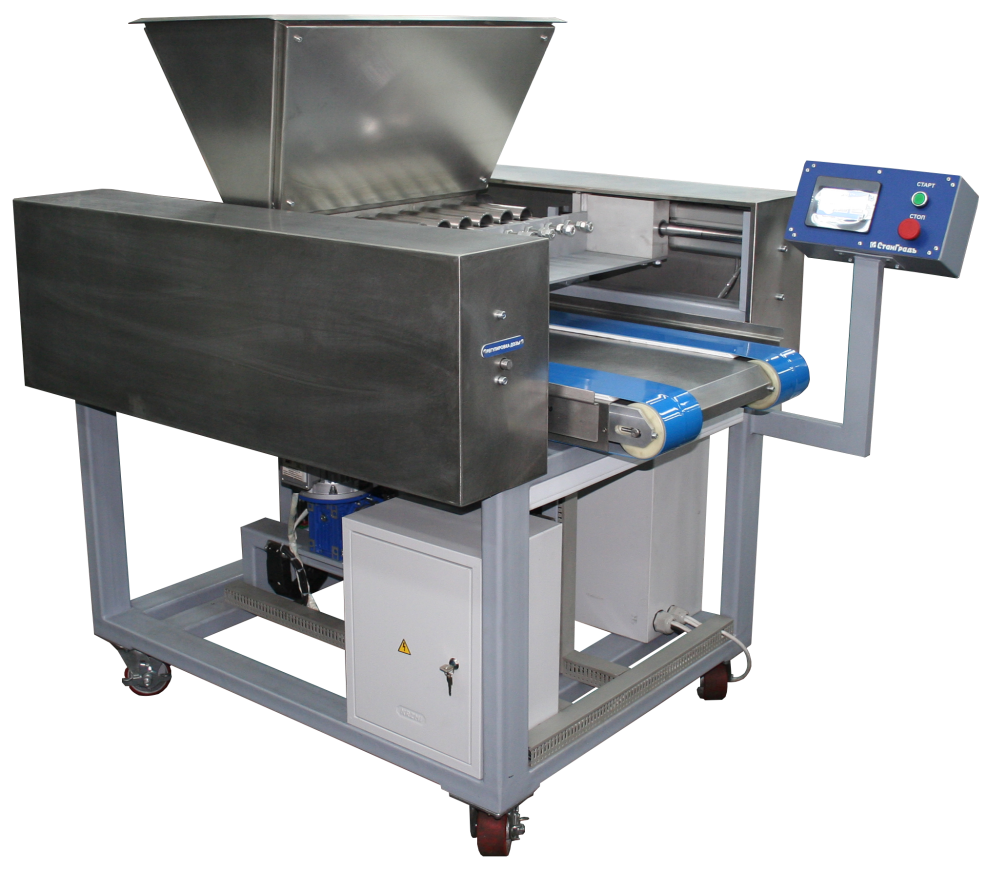 Технические характеристики ЗФМ-2Производительность, кг/часрасчетная*Количество отсадочных дюз, шт.9Межцентровое расстояние, мм65Габариты отсадочного противня, мм600х500**Минимальное время цикла отсадки 1  ряда, сек2Рабочий объем бункера, л45Обогреваемый бункерэлектрическийНоминальное напряжение230В 50ГцУстановленная мощность, кВт2,3Потребляемая мощность, кВт1Расход сжатого воздуха, л/мин400Рабочее давление сжатого воздуха, атм6Габаритные размеры (ДxШxВ), м3000х1100х1500Масса, кг, не более300Наименование Кол-во, шт.Зефироотсадочная машина ЗФМ-21Технический паспорт и руководство по эксплуатации1Стоимость на условиях FCA ПензаРубли с НДСЗефироотсадочная машина ЗФМ-2 на цепном транспортере1 160 000,00Зефироотсадочная машина ЗФМ-2 на ленточном транспортере1 440 000,00Сменная голова отливки мармелада для машин МОМ-2/ЗФМ-2от 480 000,00Функция поворотных дюз150 000,00Водяная рубашка обогрева бункера74 000,00Устройство подачи противней 40 000,00Автоматизированный подъемный стол180 000,00Каркас из нержавеющей стали220 000,00